Сведения о продукции, не соответствующей требованиям ТНПА по результатам лабораторных испытаний проводимых по заявлениям Гродненской областной инспекции Госстандарта.ПриложениеСведения о продукции, не соответствующей требованиям ТНПА по результатам лабораторных испытаний, проводимых в рамках мероприятий технического (технологического, поверочного) характера, отобранной в марте 2019 года.№ п/пНаименование продукцииПроизводитель, импортер (поставщик)Адрес и наименование объекта, на котором находилась в обращении несоответствующая продукцияСуть установленных несоответствий, включая ТНПА и показатели, по которым продукция не соответствовала установленным требованиям по результатам лабораторных исследованийФото маркировкиИгрушка для детей старше трех лет «Светящийся пистолет» артикул 6625, дата изготовления 09.2017, штриховой код 6920346061319 изготовитель MSN TOYS & BICYCLE LIMITED КИТАЙ, Room 2701, South Tower Huaning  Plaza, 300 Xuanhua Rd,  Changning District, Shanghai, China, импортер в Республику Беларусь  ООО «Бел Эс Тойс» г.Минск.  торговый павильон «Мир игрушек» ИП Лещевич В.И. Гродненская область, Г.Сморгонь, ул.Советская,8аНе  соответствует требованиям  ТР ТС 008/2011 «О безопасности игрушек», утвержденного Решением Комиссии Таможенного союза от 23.09.2011 № 798, по  эквивалентному  уровню  звука для детей от 3-х до 6-ти лет (превышение на 7 дБА) и  детей старше  6-ти лет (превышение на 2 дБА). Протокол результатов испытаний Гродненского областного ЦГЭОЗ от 27.03.2019 № 2071/1/1-2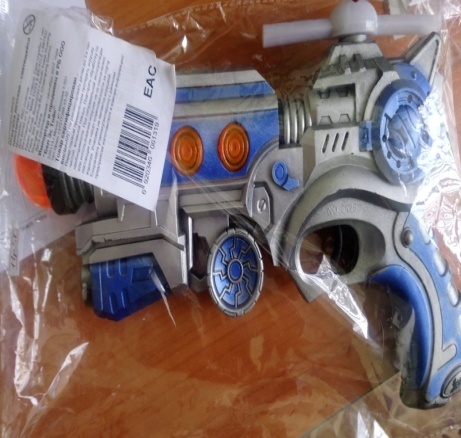 Игрушка для детей старше трех лет «Поезд» артикул 1801, дата изготовления февраль 2017, штриховой код отсутствует изготовитель Chenghai Guanhwalmp.& Exp.Co.Ltd, адрес Yiwu city, Donghe street, 33, Китай, импортер в Республику Беларусь  ЧТУП «Брест тойс маркет» г.Минскторговый павильон «Мир игрушек» ИП Лещевич В.И. Гродненская область, Г.Сморгонь, ул.Советская,8аНе  соответствует требованиям  ТР ТС 008/2011 «О безопасности игрушек», утвержденного Решением Комиссии Таможенного союза от 23.09.2011 № 798, по  эквивалентному и максимальному  уровню  звука для детей от 3-х до 6-ти лет (превышение на 10 дБА и 5 дБА соответственно) и  эквивалентному уровню звука для детей старше  6-ти лет (превышение на 5 дБА). Протокол результатов испытаний Гродненского областного ЦГЭОЗ от 27.03.2019 № 2071/1/1-2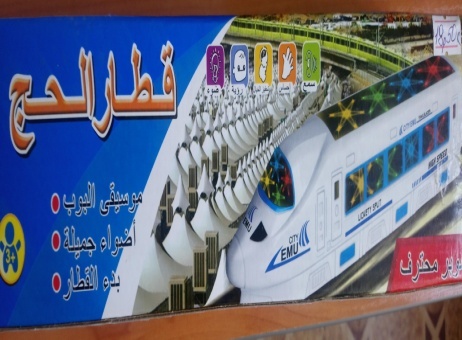 Игрушка «Машина», артикул SS1096743/JYD178A-3, ш/к 2000000014012, дата изготовления 05.2018гизготовитель «Sea&Sun Toys Trade Co.LTD» Китайторговый павильон «Вундеркинд»ИП Гвоздович Т.Л. по адресу: Гродненская область, г.Сморгонь, ул.Советская, 10-53. Не соответствует требованиям ТР ТС 008/2011 «О безопасности игрушек», утвержденного Решением Комиссии Таможенного союза от 23.09.2011 № 798, Гигиенического норматива «Показатели безопасности отдельных видов продукции для детей», утвержденного постановлением Министерства здравоохранения Республики Беларусь от 20.12.2012 № 200, по  эквивалентному  уровню  звука для детей от 3-х до 6-ти лет (превышение на 4 дБА)Протокол результатов испытаний Гродненского областного ЦГЭОЗ от 05.04.2019 № 2292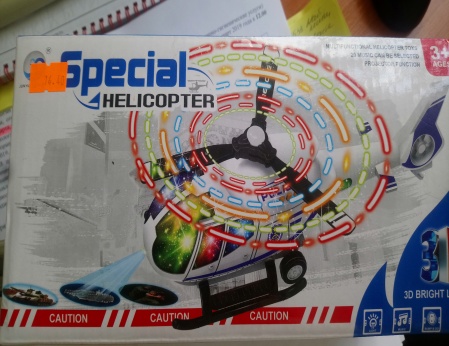 Пушистый пластилин  «PLUSH», артикул PL02201804,  ш/к 4620016599891, дата изготовления: 04.10.2018, срок годности 5 летизготовитель: ООО «Фабрика игрушек», Россия.торговый павильон «Вундеркинд» ИП Гвоздович Т.Л. (Гродненская область, г. Сморгонь, ул. Советская, 10-53)Не соответствует требованиям Технического регламента Таможенного союза 008/2011 «О безопасности игрушек», утвержденного Решением Комиссии Таможенного союза от 23.09.2011 № 798 по индексу токсичности (фактическое значение 36,5%, при нормируемом 70-120%).Протокол результатов испытаний Гродненского областного ЦГЭОЗ от 09.04.2019 № 2293/2-4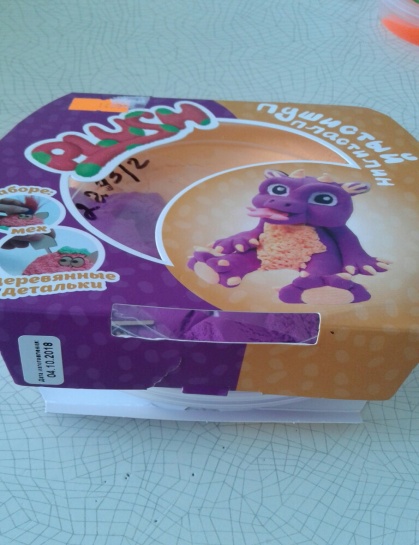 Кинетический пластилин  «Zephyr», артикул00-00000912,  ш/к 4680038819568, дата изготовления: 14.03.2018, срок годности 2 года изготовитель: ООО «Новая химия», Россияторговый павильон «Вундеркинд» ИП Гвоздович Т.Л. (Гродненская область, г. Сморгонь, ул. Советская, 10-53)Не соответствует требованиям Технического регламента Таможенного союза 008/2011 «О безопасности игрушек», утвержденного Решением Комиссии Таможенного союза от 23.09.2011 № 798 по индексу токсичности (фактическое значение 24,1%, при нормируемом 70-120%).Протокол результатов испытаний Гродненского областного ЦГЭОЗ от 09.04.2019 № 2293/2-4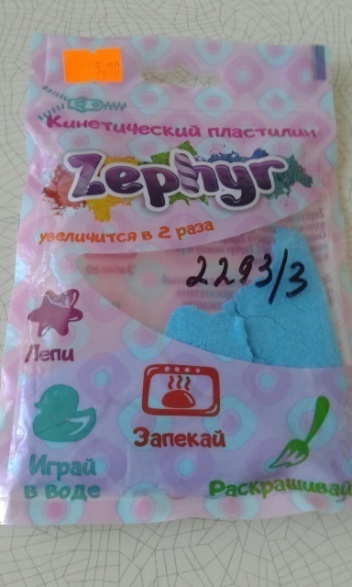 Слизь для рук с игрушкой, торговой марки «Ракета», цвет: оранж, объем 80 мл, артикул Р1377, ш/к  4660021491377, дата изготовления: 12.2018, срок службы (годности) не ограниченизготовитель: ООО «Ракета», Россияторговый павильон «Вундеркинд» ИП Гвоздович Т.Л. (Гродненская область, г. Сморгонь, ул. Советская, 10-53)Не соответствует требованиям Технического регламента Таможенного союза 008/2011 «О безопасности игрушек», утвержденного Решением Комиссии Таможенного союза от 23.09.2011 № 798 по индексу токсичности (фактическое значение 15,9%, при нормируемом 70-120%).Протокол результатов испытаний Гродненского областного ЦГЭОЗ от 09.04.2019 № 2293/2-4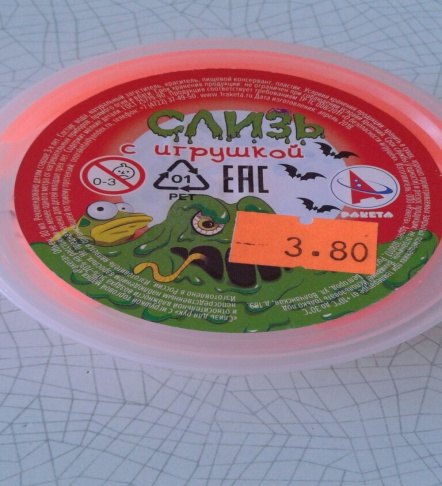 № п/пНаименование продукцииПроизводитель, импортер (поставщик)Адрес и наименование объекта, на котором находилась в обращении несоответствующая продукцияСуть установленных несоответствий, включая ТНПА и показатели, по которым продукция не соответствовала установленным требованиям по результатам лабораторных исследованийФото маркировки«Слизь для рук» с игрушкой, торговой марки «Ракета», цвет: золото, артикул Р1414, объем 80 мл, ГОСТ 25779-90,  ш/к  4660021491414, дата изготовления: ноябрь 2018, срок службы (годности) не ограничен,  для детей от 3 лет и старше, состав: вода, натуральный загуститель, краситель, пищевой консервант, пластик.Сертификат соответствия  № ТС RU С- RU.АБ87.В.00122 от 16.04.2018, срок действия по 15.04.2021 включительно  Изготовитель: ООО «Ракета», Россия, г. Белгород, ул.Волчанская, д.169. Импортер в РБ: ООО «НИК»,г. Гомель, ул. Ярославская, 195Магазин №181 филиала в г. Гродно ООО «БелМаркетКомпани», по адресу: г. Лида, ул. Пролыгина, 18, 05.03.2019Не соответствует требованиям ТР ТС 008/2011 «О безопасности игрушек», Гигиенического норматива «Показатели безопасности отдельных видов продукции для детей», утвержденного постановлением МЗ РБ от 20.12.2012 № 200 по индексу токсичности (фактическое значение – 55,1%, при  нормируемом - 70-120%), протокол результатов испытаний Гродненского областного ЦГЭОЗ от 05.03.2019 №110/2/г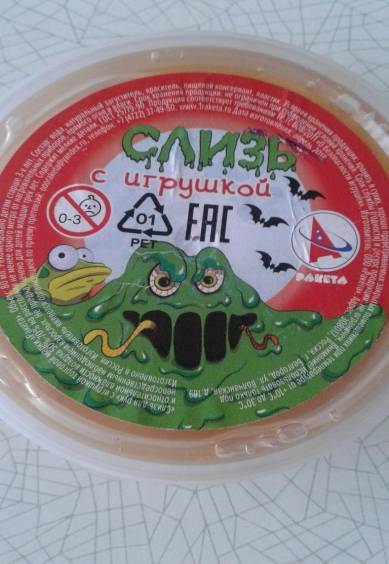 Носки детские с маркировкой BFL, цвет: голубой, в горошек, размеры: 26-28, 28-30, 31-33, состав: 85% хлопок, 15% полиамид, ш/к 6924765204036.Сертификат  соответствия № ТС RU C-CN.AБ15.B.01143, дата начала действия 07.04.2017,  дата окончания действия 06.04.2018Изготовитель: ZHEJIANG BEIFALAI GARMENTS CO., LTD, адрес: Xincheng DONGXING   industrial Zone,  Ruian City, Zhejiang. Китай. Импортер в РБ: ЧТУП «Сафикс», Гродненская область, г.п. Кореличи, ул. Советская, 4Магазин «На расхват» ЧТУП «Сафикс», г.п. Кореличи, ул. Советская, 4. 13.03.2019Не соответствуют требованиям ТР ТС 007/2011 «О безопасности продукции, предназначенной для детей и подростков», Гигиенического норматива «Показатели безопасности отдельных видов продукции для детей», утвержденного постановлением Министерства здравоохранения Республики Беларусь от 20.12.2012 № 200 по гигроскопичности (фактическое значение – 3,6%, при  нормируемом – не менее 9%), протокол результатов испытаний Гродненского областного ЦГЭОЗ от 12.03.2019 №123/г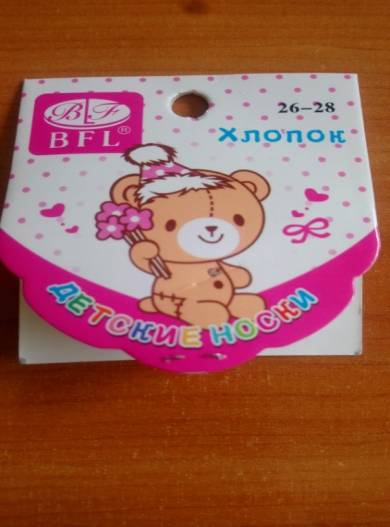 